Justice: We believe in the right of all people, regardless of belief or culture, to be treated justly and fairly;Hope: We commit to creating an atmosphere of hope where people find meaning in their experiences and relationship;Collaboration: We commit to working in a collaborative spirit through cooperation, coordination, and partnership;Compassion: We commit to creating an attitude of openness to others and to their circumstances; andRespect: We seek to listen and learn from each other and to build relationships with respect.Position purposeMacKillop’s Out of Home Care (OOHC) Division provides residential care, home based care, lead tenant and case management support for young people with high and complex needs, and a therapeutically oriented program for young people in protective placements.This position is situated within the Eastern Home Based Care Program (EHBC) which is part of the OOHC Division. The EHBC Program operates through the Eastern Metro region of Melbourne. This position reports to the Home Based Care Coordinator.The EHBC Program is funded to provide 41 foster care placements and a case management service for children and young people aged 0 – 18 years at General, Intensive and Complex classification levels. The Program also has responsibility for the recruitment, retention and ongoing support and professional development of accredited caregivers for the service.  Primary objectivesThis role is responsible for case management within a therapeutic and trauma informed model of care. It is responsible for supervision of caregivers, caregiver assessment, contribute to overall service development and commitment to best practice in Occupational Health and Safety.Key result areas and responsibilitiesCase ManagementThe Case Manager is responsible for:Receive referrals and make assessments and intake arrangements for foster placements in conjunction with the Coordinator.Develop and implement a Looking After Children (LAC) Care Plan for each child within their case load as appropriate.Supervise and support foster care placements, foster parents and where required the child’s birth family.Monitor and regularly review each placement against the LAC Care Plan and DHHS Best Interests Plan.Maintain an up to date knowledge of the development of each child / young person as appropriate. In accordance with the foster care goals, prepare for and implement transition to permanent placement for children.Meet the statutory requirements of foster care and case management.Undertake appropriate case recording, data entry and retrieval in accordance with program procedures, including CRISSP and CRIS.Develop and maintain skills and experience in key specialist areas such as attachment disorders, child sex abuse, physical and emotional abuse and substance abuse. Work specifically with all community respites within the service providing support to respite carers and their placements.Convene and chair care team meetings as per the department’s protocols.Prepare reports for Department of Health and Human Services (DHHS) in relation to allocated cases, where appropriate.Caregiver Assessment and SupportThe Case Manager is responsible for:Ensure monthly and regular supervision is provided to caregiversParticipate in assessment of prospective caregivers.Write caregiver assessment reports.Present prospective foster families to panel.Present pre-accredited training and on-going training.Team ParticipationThe Case Manager is responsible for:Participate in a team approach to service delivery and actively support the Sanctuary model in all aspects of the work in line with the seven Sanctuary commitments; Open Communication,  Nonviolence, Emotional Intelligence, Social learning, Democracy, Social Responsibility,  and Growth and Change.Constructively participate in supervision with the Eastern Home Based Care Coordinator.Participate in appropriate professional development opportunities and performance appraisal.Foster a spirit of cooperation with open communication and conflict resolution skills.Service DevelopmentThe Case Manager is responsible for:Participate in the development and review of procedures, standards and policies for the Home Based Care service.Contribute to policy and program development and best practice standards within the organisation.Develop and maintain knowledge of practice, policy and program direction changes in the wider field of Foster Care.Participate in program and service reviews.Attend appropriate program meetings.Participate in appropriate community meetings, forums and committees.	OH&S ResponsibilitiesThe Case Manager is responsible for:Take all reasonable and practical steps to ensure the workplace is safe in accordance with OH&S policies and procedures and ensure regular consultation with the OH&S representative.Ensure a proactive and timely response to OH&S issues raised by staff.Participate on MacKillop Family Services OH&S committees as required.Ensure the correct and timely local implementation of WorkCover and Rehabilitation / Return to Work policy and procedures.Ensure OH&S responsibilities and objectives are addressed as part of regular supervision and as a leading item on all team meeting agendas.Ensure the implementation of required OH&S audits, e.g. Fire Safety.OtherThe Case Manager is responsible for:Be available to undertake higher duties and / or secondment within MacKillop Family Services.Undertake some evening work when requiredUndertake other duties as required.Key selection criteriaThe incumbent will have:A knowledge and understanding of Aboriginal culture and values and an awareness of the current issues faced by Aboriginal children, young people and their families.Appropriate tertiary qualifications.Sound professional knowledge and theory base.Experience in child welfare practice would be highly desirable.Professional casework skills including knowledge of LAC and CRISSP/CRISWell developed inter personal and communication skills.Ability to work in a multi-disciplinary team setting.Support of the mission and ethos of MacKillop Family Services.Other informationThe incumbent is required to:Sign and actively abide by MacKillop’s Code of Conduct.Observe and actively support MacKillop’s OH&S policy and strategy.Attend mandatory and other training as required.Actively participate in MacKillop’s Bid Management process as required.Participate in and promote continuous quality improvement processes.Promote an environment that is culturally safe and strengths focussed.Abide by principles and commitments of the Sanctuary Framework.The incumbent must possess a:Valid and current Victorian Driver’s Licence.Valid and current Victorian Working with Children Card.Satisfactory criminal history check conducted by MacKillop Family Services.Approval
 
MacKillop Family Services acknowledges Aboriginal and Torres Strait Islander people as Australia’s First Peoples and as the Traditional Owners and Custodians of the land on which we live, work and play. We pay our deep respects to Elders past and present and acknowledge all Aboriginal children, young people, families and staff who are a part of MacKillop Family Services. 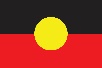 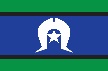 Approver’s full name:Date:Approver’s position title:Incumbent’s full name:Incumbent’s signature:Date: